How do I register as a New User?Click  New User Register Here.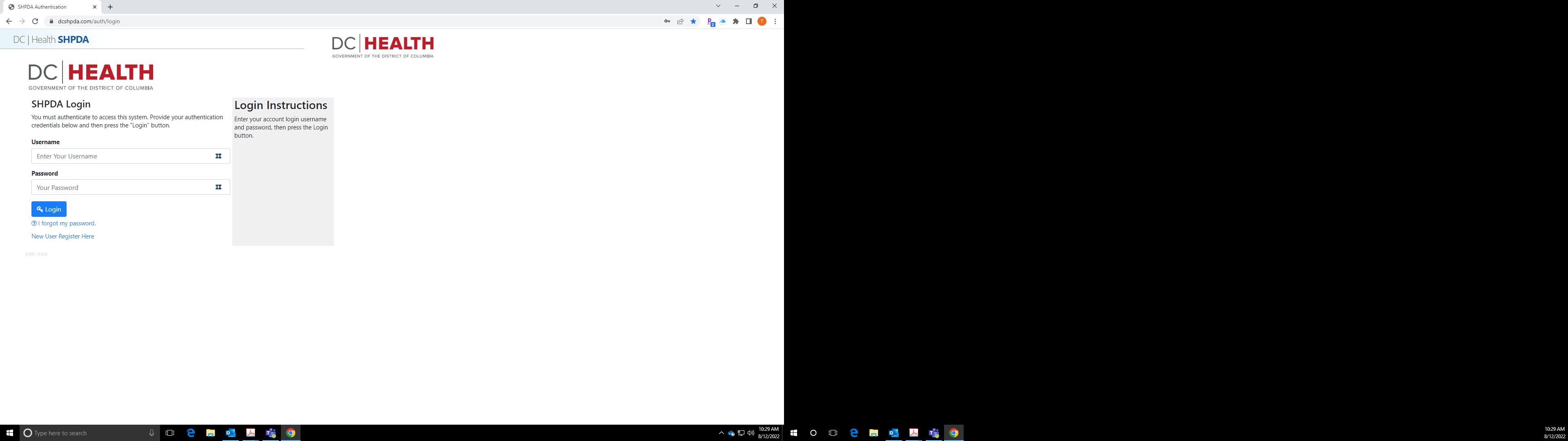 How do I create a Health Provider or Facility Profile?Create your User Account and check the box to Add New Health Provider Profile.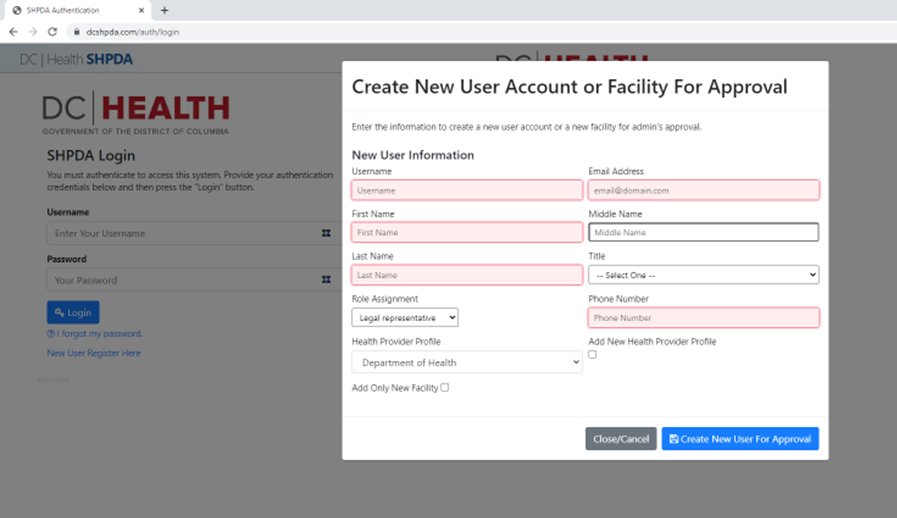 I have a User Profile. How do I add a new Health Provider or Facility Profile?Check the box to Add Only New Facility.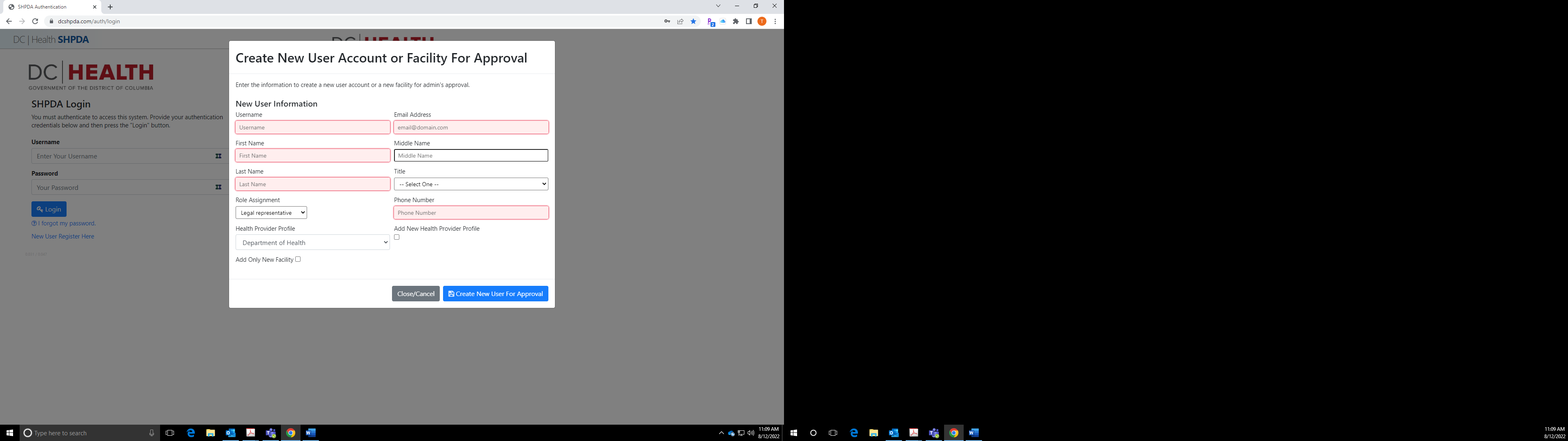 Do I have to submit a Letter of Determination before submitting a Letter of Intent?No, if you believe a Certificate of Need is required to offer or develop a health service or facility or to obligate a capital expenditure in the District of Columbia, you may submit a Letter of Intent without obtaining a determination from the SHPDA.Do I have to submit a Letter of Intent before submitting an Application?Yes, with very limited exceptions, a Letter of Intent is required to initiate to Certificate of Need application process.I submitted a Letter of Intent.  When can I submit my Certificate of Need Application?Once your Letter of Intent is accepted by the SHPDA, you may begin completing a Certificate of Need Application.  With limited exceptions, the Application will not be accepted by the SHPDA until the sixty (60) day waiting period expires.Where can I find my saved Application?Click CON Applications from the dropdown.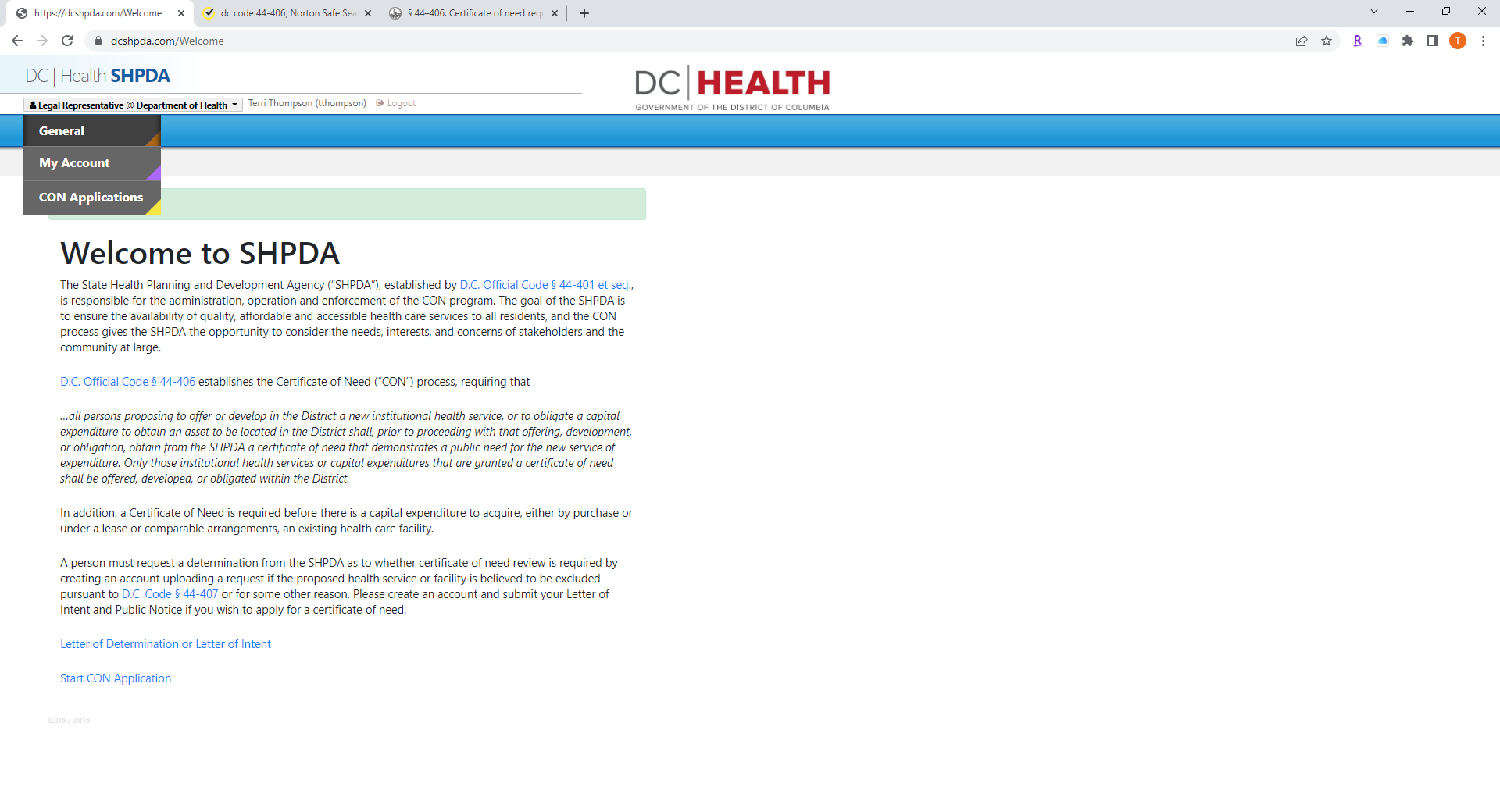 Click Application Queue then Select a Queue.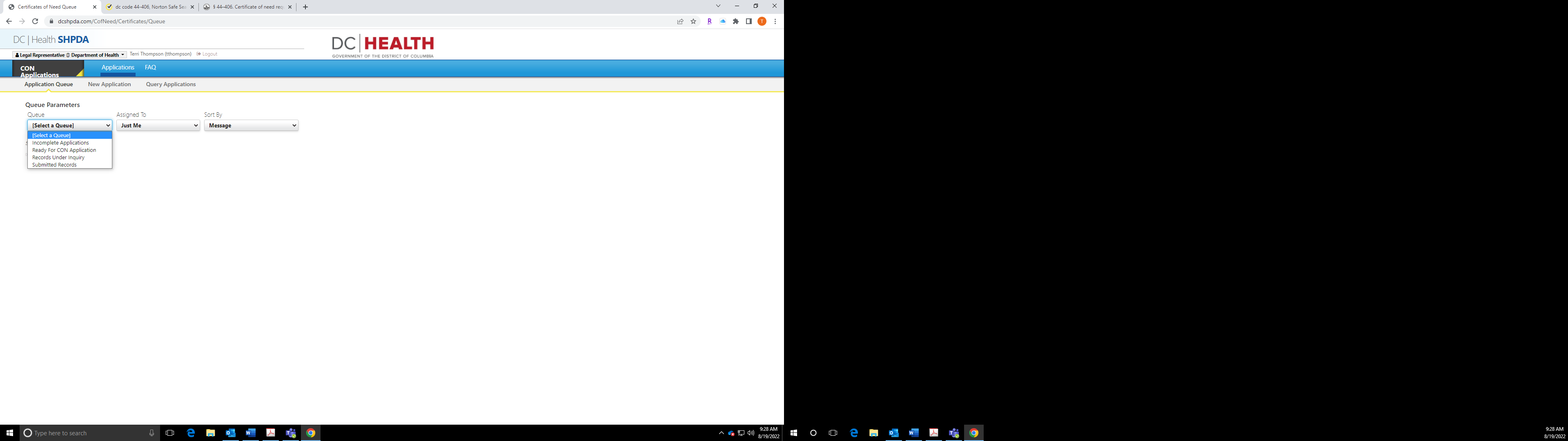 There is more than one person assigned to my facility.  How do I find their saved Application?Click My Health Provider Profile. The Records associated with the Health Provider Profiles to which you are assigned will be listed.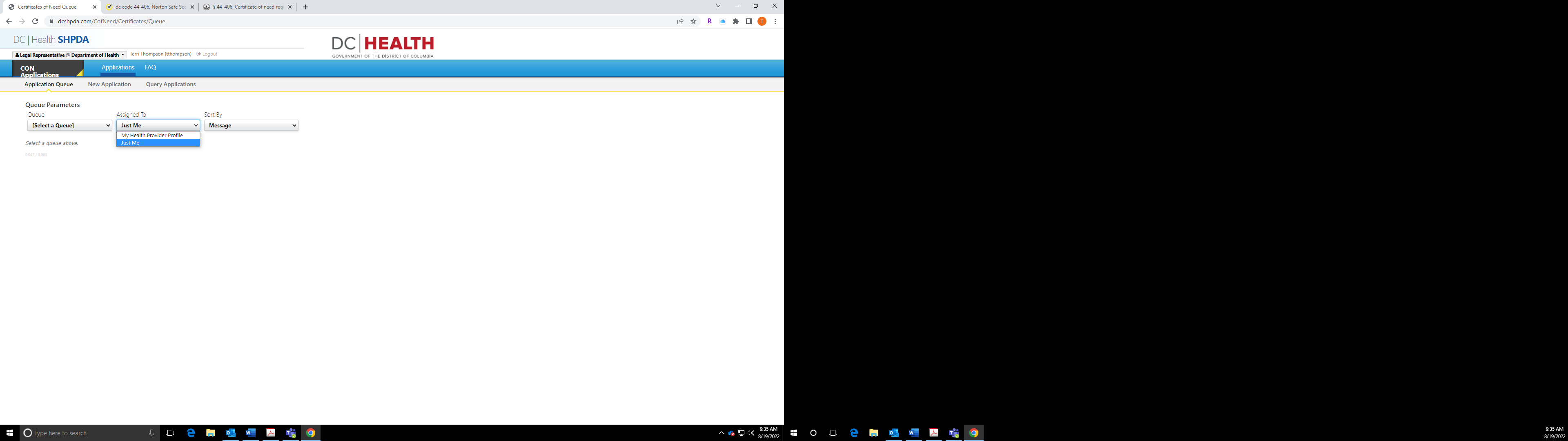 